Coronavirus – COVID-19 – Self disclosure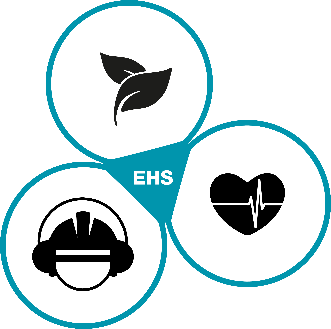 In the context of the current outbreak of the coronavirus (COVID-19), the following self-disclosure must be provided for you. Before entering the premises of the DRÄXLMAIER Group you are obliged to answer the following questions truthfully:Personal data:Self-disclosure:Do you have any of the symptoms of the disease such as fever, cough, shortness of breath and have you had knowingly contact with a confirmed COVID-19 case within the last 14 days?  YES = NO Access			  NO = Continue with question 2Do you have any of the symptoms of the disease such as fever, cough, shortness of breath and have you had knowingly household-like contact with a person from an international risk area within the last 14 days?  YES = NO Access			  NO = Continue with question 3Have you spent the last 14 days in a currently designated international risk area?  YES = Continue with question 4	  NO = Access OKIf you have been in a currently designated international risk area in the last 14 days, when did you return from there?Date of return: __________________________________________Has a PCR test been performed at a state-accredited laboratory at least five days after returning from an international risk area and has it been negative (certificate must be presented)?Are there at least 14 days between the date of return from the international risk area and the date of access to the company premises?  One time YES = Access OK		  Two times NO = NO AccessDate:___________________	Signature:_________________________________________________Only for visitors: Personal contact list (DRÄXLMAIER Group)The personal contact list must be documented during the visit. The completed self-disclosure form must be handed over to the plant security when leaving the company premises. The self-disclosure is kept in paper form for four weeks and destroyed afterwards.Name and Surname:Cell-Phone Number:Email-address:Accompanying person(s):NameSurnameDepartmentContact duration in min